Webinar de convivencia escolar: La educación nos hace serAcceso al servicio onlineEnlace externo, se abre en ventana nuevaPlazo de presentación de solicitudes:ABIERTO desde el 12 de noviembre de 2020 a las 12:00 hasta el 22 de noviembre de 2020 a las 23:59Se podrá asistir al seminario por el sistema de videconferencia Zoom.ÍndiceInformación generalDescripciónDestinatariosMás InformaciónSolicitudPlazo de presentación de solicitudesMás informaciónContactoInformación de SIAInformación generalSubirDescripciónLos centros educativos son lugares donde aprendizaje, participación y convivencia se funden. Son espacios en los que la diversidad se constituye como hábitat natural. Convivir implica mucho más que coincidir dentro de un espacio durante un tiempo. Significa, en su forma más simple, compartir tiempos y espacios con otros y, consecuentemente, acoger, permitir, incluir.A convivir se aprende y, por tanto, se puede y se debe enseñar a convivir. Construir la convivencia dentro de un centro educativo es hacer explícito el compromiso con el pleno desarrollo de la personalidad humana en el respeto a las diferencias individuales, es promover la solidaridad, es evitar toda forma de discriminación, es avanzar en la cultura de paz y no violencia.Aprender a convivir en un entorno de diversidad y hacer de este espacio un espacio seguro para todas y todos, pasa por lograr la implicación y la participación de todos los miembros de la comunidad escolar en la transformación de la vida en los centros y, de ello, lograr el pleno desarrollo personal en el conocimiento y aceptación del otro.El Ministerio de Educación y Formación Profesional, con la colaboración de las Comunidades Autónomas, impulsó el VII Congreso Estatal de Convivencia Escolar, que no pudo llevarse a cabo en mayo de 2020 debido a la emergencia sanitaria derivada de la COVID19. Por ello ahora, promueve este seminario de Convivencia Escolar vía web (“webinar”) con el objetivo de ofrecer un lugar de encuentro, reflexión crítica, debate e intercambio de ideas entre los diferentes agentes con implicación en esta materia esencial: centros educativos, alumnado, docentes, administraciones, sociedad civil e investigadores, nacionales o internacionales. De esta forma, el Ministerio anima y acompaña en los retos que hoy tienen la educación y la formación para mejorar la convivencia y la inclusión mediante nuevas formas de enseñar y aprender, de relacionarse, de organizarse y participar, inspiradas por valores cívicos y éticos positivos.Objetivos:En este marco, se busca que esta webinar contribuya a:a. Formar profesionales docentes y del ámbito educativo en el área de convivencia escolar.b. Intercambiar experiencias, proyectos y otras acciones innovadoras promovidas tanto desde las administraciones educativas, centros educativos y entidades e instituciones relacionadas con el área de Convivencia Escolar, derechos humanos, cultura de paz y ciudadanía global.Contenidos:A lo largo de las tres jornadas se abordarán entre otros contenidos.Convivencia desde un enfoque inclusivoEl acoso escolar y la convivencia en los centros educativosRetos de la convivencia inclusivaConvivencia positiva y cultura de pazEscuelas y ciudadanía democráticaSociedad global, social y multiculturalFormación y participación educativa de la comunidadDestinatariosMiembros del Pleno del Observatorio de la Convivencia EscolarProfesionales implicado en políticas educativas transnacionalesDocentesPadres / Madres / Tutores / TutorasEstudiantesMás InformaciónSe expedirán certificados a los asistentes que acudan al 100% del webinarEl certificado expedido no computa dentro del registro de formación del profesorado del Ministerio de Educación y Formación ProfesionalSe podrá asistir a través del sistema de videoconferencia de ZoomMiércoles, 25 de noviembre17:00 a 17:15 Bienvenida17:15 a 18:00 Ponencia18:00 a 19:00 Mesa redondaLunes, 30 de noviembre17:00 a 17:45 Experiencias inspiradoras17:45 a 18:30 Experiencias inspiradorasMiércoles, 02 de diciembre17:00 a 17: 45 Mesa redonda17:45 a 18:30 Ponencia18:30 a 18:40 Conclusiones18:40 a 19:00 CierreSolicitudSubirPlazo de presentación de solicitudesDesde el 12 de noviembre de 2020 a las 12:00Hasta el 22 de noviembre de 2020 a las 23:59Plazo de presentación de solicitudes abiertoMás informaciónSubirContactoCorreo electrónico de contacto: webinarconvivencia@educacion.gob.esEnlace externo, se abre en ventana nueva 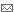 Esta dirección de correo se deshabilitará cuatro meses después de celebración del evento.Para la gestión de certificados, justificantes, reclamaciones o solicitudes de cualquier otro tipo de información posterior al Webinar, se dará un plazo máximo de dos meses la partir de la fecha de finalización del Webinar.Las consultas sobre el procedimiento pueden realizarse por cualquiera de los medios que se encuentran en la página de Información administrativaInformación de SIADenominación del trámite: Webinar de convivencia escolar: La educación nos hace serCódigo: 215820